NZRL TRAVEL / TOUR APPLICATION FORM 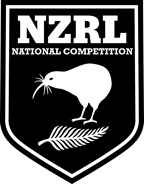 Applications must be submitted:Domestic/21 days. International/42 days prior to departure dateInternational	Travel applies to teams 13years and over.		Expression of interest must be lodger 8 weeks prior to departure.Applications must be completed 4 weeks prior to departure date.Travel bond must be lodged with completed application.TRAVEL/TOUR DETAILS:Name of Travelling / Touring Team:________________________________________________________________Address________________________________________________________________________________________________________________________________Age / Grade of Team_______________________________________________M_______FM_______Tour Dates (inclusive) From”					To________________________________________________________________Tour Destination:		Domestic			International			                             MATCH ITINERARY:		Match Date			Host / Club			Venue_________________________________________________________________________________________________________________________________________________________________________________________________________________________________________________________________________________________HOST DETAILS:Game 1Name of Host Club____________________________________________ Match Date ____________________Host Club Contact Details_____________________________________________________________________Game 2Name of Host Club____________________________________________ Match Date ____________________Host Club Contact Details___________________________________________________________________TOURING PARTY DETAILSNumber of:	 Coaches			Team Managers   		TrainersNumber of:	Trainers				SupportQualification of Coaches /Trainers___________Name			Accreditation				NZRLID_______________________________________________________________________________________________________________________________________________________________________________________________TOUR BUDGET:___________________________________________________________________________Tour Cost:		Travel		Accommodation		Meals		Total_____________________________________________________________________________ Other tour financial details     ________________________________________________________________________________________________________________________________________________________________________________________________TOUR ORGANISER / MANAGER CONTACT DETAILS:Name:Contacts		Email			Phone			Mobile___________________-Signature							Date_______________________Note: The Tour Organizer on signing this form agrees to keep a record of any incidents of concussion or serious injury to any player while on tour. All such incidents shall be reported to the NZRL on the teams return by email to kevin@nzrl.co.nz . APPLICATION DOCUMENTS (International travel only) The following documents must accompany this application(1) Travel Bond $1,000      (2) Full travel Itinerary	(3) Invitation letters from Host Clubs__(4) Full list of all travelling personnel    (5) Copy of travel and medical insurance_________ Note Travel bond refundable on production of letter of good behavior from accommodation source.TRAVEL SANCTIONING:Club ApprovalDate		Name				Position			Signature___________________________________________________________________________District ApprovalDate		Name				Position			Signature	___________________________________________________________________________Zone ApprovalDate		Name				Position			Signature___________________________________________________________________________NZRL ApprovalDate		Name				Position			Signature___________________________________________________________________________